Publicado en Madrid el 20/10/2021 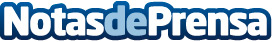 Allianz Partners y Cooltra, nueva colaboración en MovilidadLos usuarios en España de las motocicletas de Cooltra ahora también cuentan con las garantías de AllianzDatos de contacto:Beatriz Toribio Guardiola910481312Nota de prensa publicada en: https://www.notasdeprensa.es/allianz-partners-y-cooltra-nueva-colaboracion Categorias: Internacional Nacional Motociclismo Seguros http://www.notasdeprensa.es